LAVANTA TEPESİ HOTEL SALDA BİRİM KALİTE KOMİSYON TOPLANTI KATILIM TUTANAĞIBAŞLIKBİRİM KALİTE KOMİSYONU TOPLANTISIGÜNDEM MADDELERİGÜNDEM MADDELERİBirimin 2023 yılına ait Öz Değerlendirme Raporu’nun görüşülmesi.Birim öz değerlendirme raporu kapsamında yapılan hazırlıkların değerlendirilmesiBirim paydaşlarından iletilen talep ve önerilerin ele alınması2023-2024 Eğitim Öğretim yılı güz döneminde yapılacak çalışmaların ele alınmasıOkulun Akreditasyon süreci ile ilgili planlamaların yapılmasıÖğrencilerden gelen taleplerin görüşülmesi.Meslek Yüksekokulumuz Misyon-Vizyon-Değerler ve Hedeflerin Görüşülmesi.Görüş ve TemennilerKAPSAMGÜNDEM RAPORGündem-1) Birimin 2023 yılına ait öz değerlendirme raporunda ele alınan hususlar değerlendirildi. Gündem-2)Turizm sektör temsilcilerinden oluşan Birim Danışma Kurulu üyelerinden gelentalepler ve öneriler ele alındı.Gündem-3)Sektör temsilcileri iş yerlerine gönderilen stajyer öğrenci sayısının artırılması ve Burdur ilinde yer alan işletmelere öncelik verilmesini talep ettikleri ifade edildi. Bu konu ile ilgili gerekli çalışmaların yapıldığı ve taleplerin karşılanması için daha detaylı çalışmaların yapılacağı belirtildi.Gündem-4)2023-2023 Eğitim Öğretim Güz döneminde yapılacak olan etkinliklerin değerlendirilmesi yapıldı. Programlarımızda yürütülen teorik derslerimizde verilen konuların pratikte yani sahada görülebilmesi için dönem başlarında hocalarımızın gerekli başvurularını yapmaları ve ona göre planlamaların yapılabileceği iletildi. Bu konuda hassa olunması istendi.Gündem-5)Okulun tüm programlarının akredite edilmesi ile ilgili görüş alışverişinde bulunularak akreditasyon komisyonunun kurulması kararlaştırıldı. Gündem-6)Okulumuz öğrencilerinden gelen talepler değerlendirildi. Öğrencilerin daha çok teknik gezi yapılması ile ilgili talepleri değerlendirilerek yeni teknik gezilerin yapılması planlanmıştır.Gündem-7)Turizm teması ile yeniden yapılandırılan Meslek Yüksekokulumuzun tam uygulamalı eğitim modeline geçmesi nedeniyle Misyonu, Vizyonu, Değerleri ve Hedefleri sektör dinamikleriyle tutarlı olarak aşağıdaki belirtildiği şekilde güncellenmesine karar verilmiştir.Misyon
Yenilikçi akademik programları ve güçlü sektör işbirlikleri aracılığıyla, sektöre değer yaratacak yeni nesil konaklama ve turizm profesyonelleri yetiştirmek.Vizyon
Tam uygulamalı eğitim modeli ile turizm eğitimi açısından Türkiye'nin önde gelen Meslek Yüksekokullarından biri olmak.DeğerlerMükemmelliği Öğretmek Eşsiz Bir Takım ve Katılım KültürüProfesyonellik, Liderlik Hizmet OdaklılıkEvrensel Değerler ile Milli Değerler Birlikte Kucaklamak Paydaşlarla İşbirliğiHedeflerYeni Nesil Konaklama ve Turizm Liderleri YetiştirmekDeneyimsel Öğrenmeyi SağlamakGündem-8)             Turizm Meslek Yüksekokullarında insan kaynakları uygulamalarının hizmet odaklı olarak tasarlanması üzerinde mutabık kalındı. Başarılar dilenerek iyi temennilerle toplantı sonlandırıldı.TOPLANTI FOTOĞRAFLARI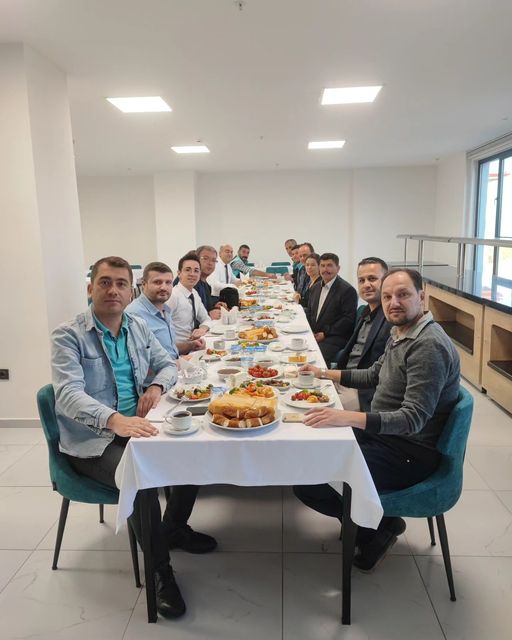 KatılımcıİmzaDoç.Dr.Mert GÜRLEK KatıldıÖğr.Gör.Uğur TOZKOPARAN Katıldı Öğr.Gör.Anıl ÖRNEKKatılmadı Dr. Öğr. Üyesi Özcan ÖZDEMİR KatıldıÖğr.Gör.Engin PULLUKKatıldıÖğr.Gör.Faruk GÖKÇEKatıldıÖğr.Gör.Enver SERBEST KatıldıÖğr.Gör.Bilal KARASAKAKatıldıYüksekokul Sek.Mustafa GÖKKARA KatıldıŞef İbrahim HAZARKatıldıBilg.İşlt.Rıza Kürşat KAYAKatıldıBilg.İşlt.Hatice EMEKSİZKatıldı